Электронагреватели кабельные кольцевые   ЭНК-КПредназначены для наружного обогрева сопловых устройств литьевых машин, экструдеров.Электронагреватель состоит из нагрева-тельного элемента и корпуса. Конструкция ЭН неразъемная.Нагревательный элемент изготавливается из кабеля марки КНМСНХ-Н диаметром , токопроводящая жила из нихрома марки Х20Н80, оболочка из стали 12Х18Н10Т.Корпус ЭН изготовлен из стали 12Х18Н10Т.Для подключения к сети переменного или постоянного тока электронагреватели, по умолчанию, оснащаются токоподводящими проводами длиной , выполненными из провода марки ПРКА в термостойкой изоляции (до 180°С). Длина выводов может быть увеличена. По требованию Заказчика электронагреватели могут быть изготовлены с контактными стержнями с резьбой М5, что необходимо указать при заказе как исполнение 2 (см. стр. 12-3).Технические характеристики электронагревателейтемпература рабочей и наружной поверхности ЭНне превышает 600С  –  во включенном состоянии при отводе тепла естественной конвекцией воздуха.Перечень исполнений электронагревателейПределы допускаемых отклонений от номинальной мощности по ГОСТ 13268-88: от –10% до +5%.Обозначение и примеры записи при заказеЭНК - К  D  H. N. U  (исполнение 2)ЭНК-К 5040. 400. 220 – электронагреватель кабельный кольцевой, монтажный диаметр , ширина 
, мощность 400 Вт, рабочее напряжение 220 В  (выводы проводами длиной 250 мм).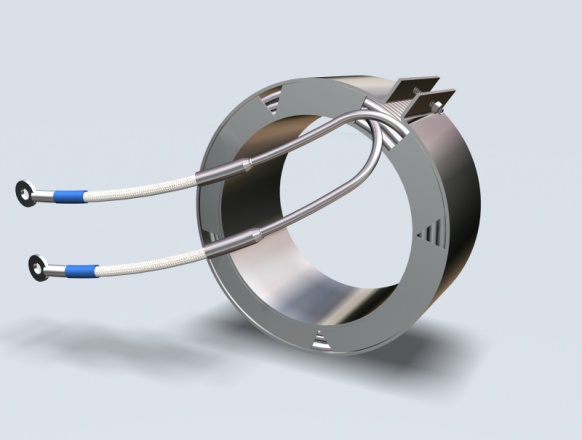 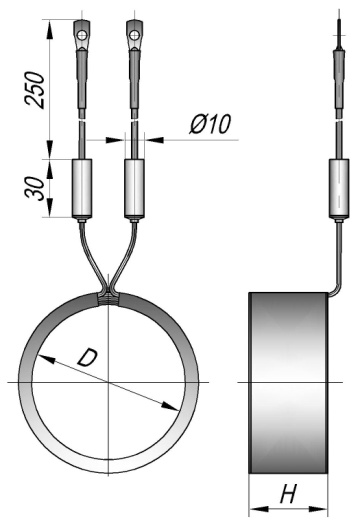 ЭНК-К  (кольцевой)Моди-фикация
ЭНДиапазон монтажной ширины Н, ммДиапазон монтажной ширины Н, ммДиапазон монтажной ширины Н, ммДиапазон монтажной ширины Н, ммДиапазон монтажной ширины Н, ммДиапазон монтажной ширины Н, ммДиапазон монтажной ширины Н, ммДиапазон монтажной ширины Н, ммДиапазон монтажной ширины Н, ммЭлектрическая мощность,
N, ВтРабочее
напряжение,
U, ВМоди-фикация
ЭНD=30D=40D=50D=60D=70D=80D=90D=100D=125Электрическая мощность,
N, ВтРабочее
напряжение,
U, ВЭНК-К-40…6030…5030…4030…40----250220ЭНК-К-30…6030…6030…5030…40----320220ЭНК-К30…6030…6030…5030…4030…4030---400220ЭНК-К30…6030…5030…4030…403030---500220ЭНК-К--30…6030…6040…6040…6040…5040…5040…50630220ЭНК-К---30…6030…6040…6040…5040…5040…50800220